RISK ASSESSMENT FOR:Trips OutTrips Out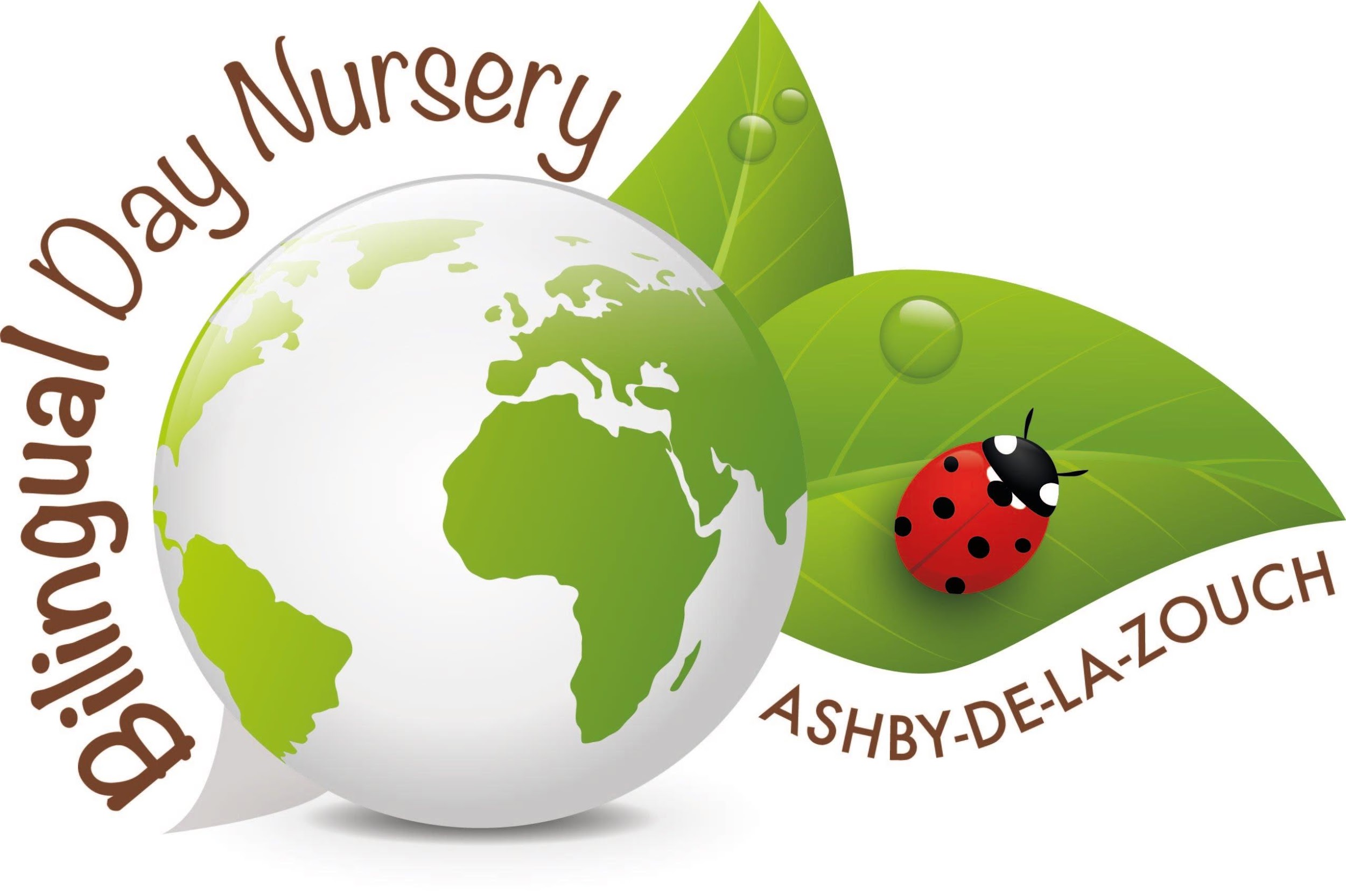 Establishment:Bilingual Day NurseryAssessment by:Charlotte Hall Date: 04/03/19Hazard / RiskWho is at Risk?How can the hazards cause harm?Normal Control MeasuresAre Normal Control Measures Y/N/NAAre Normal Control Measures Y/N/NARisk Level (L/M/H/VH)Hazard / RiskWho is at Risk?How can the hazards cause harm?Normal Control MeasuresIn PlaceAdequateBringing Animals into nursery Staff, children and visitorsBitting Listed below YesYesLObjects or Equipment to ConsiderObjects or Equipment to ConsiderObjects or Equipment to ConsiderObjects or Equipment to ConsiderObjects or Equipment to ConsiderObjects or Equipment to ConsiderPetting the animal (supervision)  Children Animal can get scared. It could escape. Child could get bitten.Only children over the age of 2 aloud to pet the animal. Only 3 children at a time to pet any animal. Only the owner o handle the pet. Not feeding the animals to prevent the children for getting bit.YesYesLCross contamination. Staff, children and visitorsIllness, allergic reaction. Infection in wounds. Washing hands and drying hands to use before and immediately after contact with the animal and again before consumption of food. Cuts or grazers are to be covered by waterproof plasters or coverings before contact with animals.Having no food and drink in the area where the animal it. Disinfect and clean any contaminated surfaces with which the animal has been in contact with.YesYesLAdditional Control Measures(to take account of local/individual circumstances including changes such as working practices, equipment, staffing levels).Action by Whom(list the name of the person/people who have been designated to conduct actions)Action by When(set timescales for the completion of the actions – remember to prioritise them)Action Completed(record the actual date of completion for each action listed)Residual Risk RatingDATE OF REVIEW:Record actual date of review04/05/2020COMMENTS:Record any comments reviewer wishes to make. Including recommendations for future reviews.COMMENTS:Record any comments reviewer wishes to make. Including recommendations for future reviews.COMMENTS:Record any comments reviewer wishes to make. Including recommendations for future reviews.COMMENTS:Record any comments reviewer wishes to make. Including recommendations for future reviews.DATE OFREVIEW:COMMENTS:COMMENTS:COMMENTS:COMMENTS:DATE OFREVIEW:COMMENTS:COMMENTS:COMMENTS:COMMENTS:RESIDUAL RISK RATINGACTION REQUIREDVERY HIGH (VH) Strong likelihood of fatality / serious injury occurringThe activity must not take place at all. You must identify further controls to reduce the risk rating.HIGH (H) Possibility of fatality/serious injury occurringYou must identify further controls to reduce the risk rating.Seek further advice, e.g. from your H&S TeamMEDIUM (M) Possibility of significant injury or over 3 day absence occurringIf it is not possible to lower risk further, you will need to consider the risk against the benefit. Monitor risk assessments at this rating more regularly and closely.LOW (L) Possibility of minor injury onlyNo further action required.